Benha University Faculty of ScienceDepartment of Zoology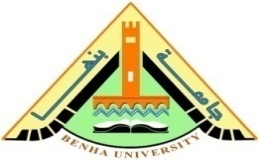 Benha University Faculty of ScienceDepartment of ZoologyBenha University Faculty of ScienceDepartment of ZoologyBenha University Faculty of ScienceDepartment of ZoologyBenha University Faculty of ScienceDepartment of ZoologyBenha University Faculty of ScienceDepartment of ZoologyCourse Specification404 Z:Selective topics in zoologyCourse Specification404 Z:Selective topics in zoologyCourse Specification404 Z:Selective topics in zoologyCourse Specification404 Z:Selective topics in zoologyCourse Specification404 Z:Selective topics in zoologyCourse Specification404 Z:Selective topics in zoologyCourse Specification404 Z:Selective topics in zoologyA- AffiliationA- AffiliationA- AffiliationA- AffiliationA- AffiliationA- AffiliationA- AffiliationRelevant program:Biotechnology B.Sc. ProgramBiotechnology B.Sc. ProgramBiotechnology B.Sc. ProgramBiotechnology B.Sc. ProgramBiotechnology B.Sc. ProgramBiotechnology B.Sc. ProgramDepartment offering the program:Department offering the program:Department offering the program:Department of ZoologyDepartment of ZoologyDepartment of ZoologyDepartment of ZoologyDepartment offering the course:Department offering the course:Department offering the course:Department of ZoologyDepartment of ZoologyDepartment of ZoologyDepartment of ZoologyAcademic year/level:	Academic year/level:	Academic year/level:	Fourth levelFourth levelFourth levelFourth levelB - Basic informationB - Basic informationB - Basic informationB - Basic informationB - Basic informationB - Basic informationB - Basic informationTitle: Selective topics in zoology     Title: Selective topics in zoology     Code:404 ZCode:404 ZCode:404 ZYear/level: Fourth levelYear/level: Fourth levelTeaching Hours:Teaching Hours:Lectures: 2Lectures: 2Lectures: 2Tutorial: 0Tutorial: 0Practical:2Practical:2Practical:2Total:3 h/weekTotal:3 h/weekC - Professional informationC - Professional informationC - Professional informationC - Professional informationC - Professional informationC - Professional informationC - Professional information1 – Course Learning Objectives:1 – Course Learning Objectives:1 – Course Learning Objectives:1 – Course Learning Objectives:1 – Course Learning Objectives:1 – Course Learning Objectives:1 – Course Learning Objectives:Allowing the student to gain the necessary knowledge and skills in zoology that selected by the department.Allowing the student to gain the necessary knowledge and skills in zoology that selected by the department.Allowing the student to gain the necessary knowledge and skills in zoology that selected by the department.Allowing the student to gain the necessary knowledge and skills in zoology that selected by the department.Allowing the student to gain the necessary knowledge and skills in zoology that selected by the department.Allowing the student to gain the necessary knowledge and skills in zoology that selected by the department.Allowing the student to gain the necessary knowledge and skills in zoology that selected by the department.2 - Intended Learning Outcomes (ILOS)a - Knowledge and understanding:On successful completion of the course, the student should demonstrate knowledge and understanding of:a1- Memorize the excretory system structure, function,  regulation and mechanism of action.a2- Identify types of hormones.a3- Recognize the action mechanism of hormones.      a4- Describe lymph tissues structure.      a5- Recognize the function lymph tissues.      a6- Identity diseases related to the lymphatic system.b - Intellectual skills:On successful completion of the course, the student should be able to.b1- Compare between hormone types and their action mechanisms.      b2- Link between the urine formation process and regulation of urine.     b3- Interpret of diseases related to the lymphatic system.    b4- Combine the structure and function of lymphoid tissues.c - Practical and professional skills:On successful completion of the course, the student should be able to:c1- Identity types of salts found in urine slide.c2- Draw lymphoid tissues.c3- Describe some diseases related to the lymphatic systemd - General and transferable skills:On successful completion of the course, the student should be able to:d1- Collaborate effectively with teamwork members.d2- Effectively manages tasks, time, and resources.     d3- Search for information and engage in life-long self learning discipline.3 - Contents3 - Contents3 - Contents3 - ContentsTopicLecture hoursTutorial hoursPractical hoursIntroduction to excretion202      The urinary system202Physiological functions of kidneys202Urine formation and regulation of urine concentration202Types of hormones202The action mechanism of hormones202Pineal gland202Thymus gland204Introduction to lymphatic system202Lymph tissues (lymph nodes and spleen)202Lymph tissues(tonsils and thymus)202Lymph tissues(peyer's patches and gut associated lymphoid tissue)202Functions of lymphatic system202Names of diseases related to the Lymphac system,( symptoms anddiagnosis ) .Names of diseases related to the Lymphac system,( symptoms anddiagnosis ) .Names of diseases related to the Lymphac system,( symptoms anddiagnosis ) .Diseases related to the lymphatic system202Total hours280284 - Teaching and Learning methods:Intended Learning OutcomesIntended Learning OutcomesIntended Learning OutcomesLecturePresentations & MoviesDiscussions & SeminarsPracticalProblem solvingBrain stormingKnowledge & Understandinga1Memorize the excretory system structure, function,  regulation and mechanism of action.xxxxxxKnowledge & Understandinga2 Identify types of hormones.xxx0xxKnowledge & Understandinga3Recognize the action mechanism of hormones.xxx0xxKnowledge & Understandinga4Describe lymph tissues structure.x0xx0xKnowledge & Understandinga5Recognize the function lymph tissues.x0x00xKnowledge & Understandinga6Identity diseases related to the lymphatic system.x0xx0xIntellectual Skillsb1Compare between hormone types and their action mechanisms. xxx0xxIntellectual Skillsb2Link between the urine formation process and regulation of urine.xxx0xxIntellectual Skillsb3 Interpret of diseases related to the lymphatic system. xxxxxxIntellectual Skillsb4Combine the structure and function of lymphoid tissues.x0xx0xIntellectual SkillsPractical and professional skillsc1Identity types of salts found in urine slide.000xx0Practical and professional skillsc2Draw lymphoid tissues.000x00Practical and professional skillsc3Describe some diseases related to the lymphatic system.x00x00General Skillsd1Collaborate effectively with teamwork members.00xxxxGeneral Skillsd2Effectively manages tasks, time, and resources.000xx0General Skillsd3Search for information and engage in life-long self learning discipline.x00xxxGeneral Skills5- Students’ Assessment Methods and Grading:ToolsTo MeasureTime scheduleGrading Mid-Term Exam + Semester Work       a1 to a3, b1 to b2 and d1 to d3sixth week12Oral exama1 to a6 and b1to b4Bi-weekly16Practical examsc1 to c3Fourteenth week24Written exama1 to a6 and b1to b4Sixteenth week48TotalTotalTotal100 %6- List of references:   6-1 Course notes: Non7- Facilities required for teaching and learning:Zoology Lab.Class room, overhead projector, Data show and library.Course coordinator:Head of the Department:Prof. Dr. Moshira M.E. SeliemDate:2018 / 2019